ANKADIEN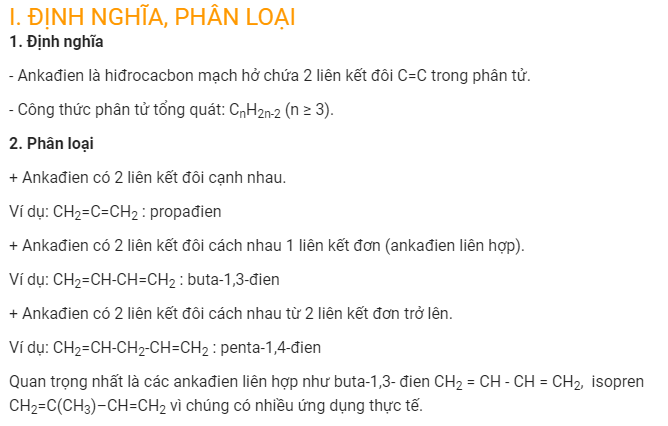 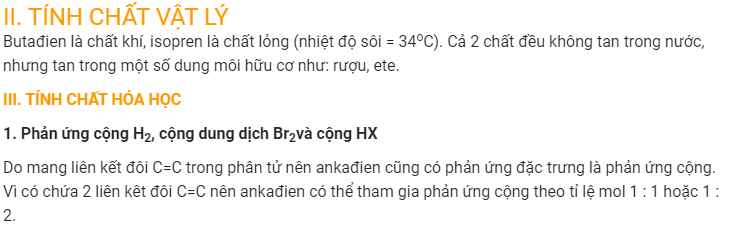 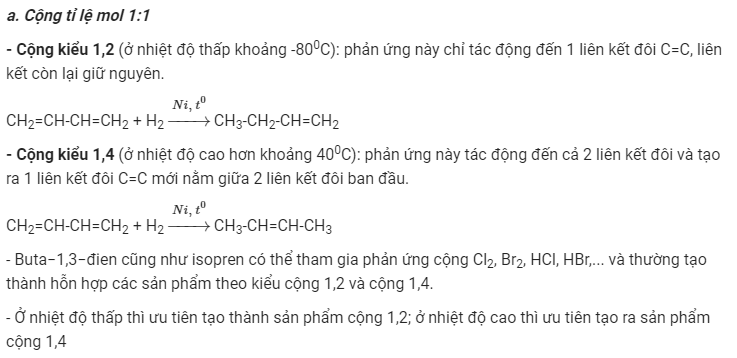 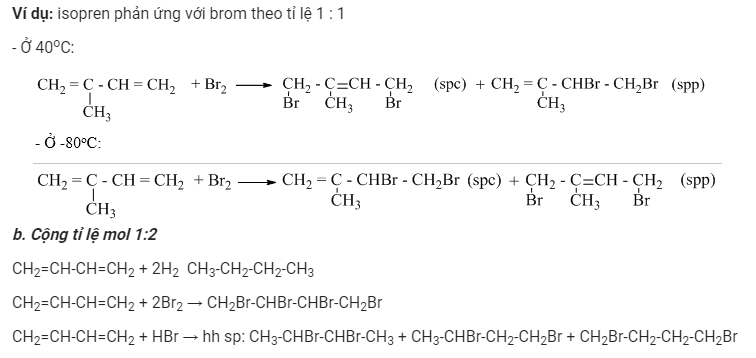 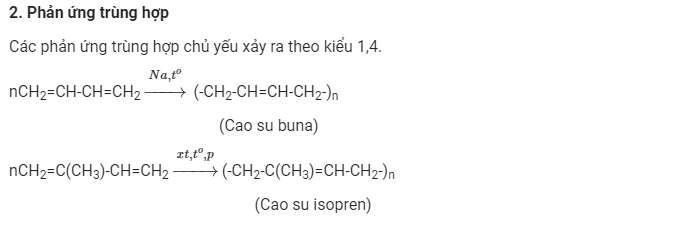 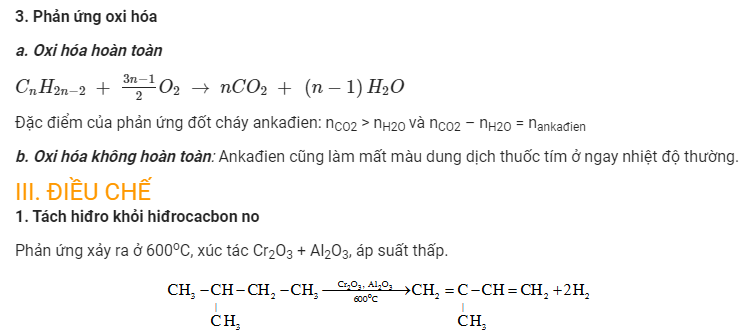 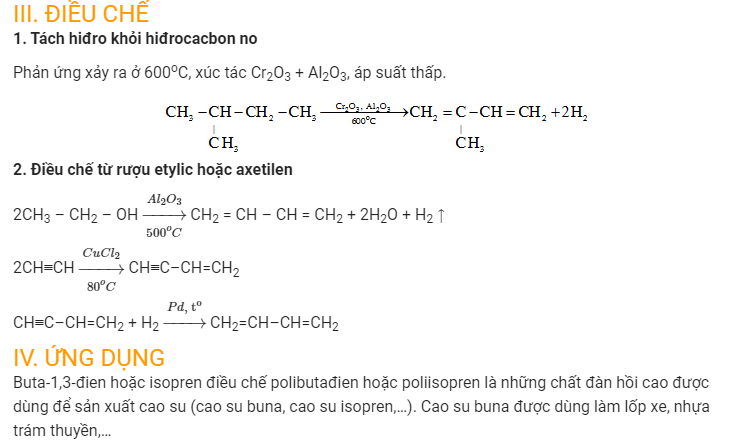 